Bélflóra, probiotikumok,  probiotikumkételyekOrvostovábbképző Szemle, 2020;27:35-39 2020. május 04. 09:23Ahhoz képest, hogy elfogadjuk a mikrobiom szerteágazó befolyását az életünk legalapvetőbb területeire, meglepően könnyelműen nyúlunk az e folyamatok befolyásolását célzó terápiákhoz. A bélflóra patológiai szerepe leginkább az antibiotikumkezeléshez társuló Clostridioides difficile fertőzésekben igazolódott. Elméleti megfontolásunk szerint a súlyos C. difficile fertőzések leghatékonyabb megelőzési módja az autológ székletátültetés lenne. A probiotikumok akár súlyos mellékhatásokat is okozhatnak, késleltethetik a saját bélflóra visszatelepülését antibiotikumkezelés után.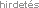 Mintegy 200 millió év alatt az emlős szervezetek és a velük együtt fejlődő mikrobiológiai közösség, a mikrobiom kölcsönös függőségi viszonyba kerültek egymással. A holobiont fogalma arra utal, hogy az emberi test a humán sejtek és a mikrobák közös evolúciója eredményeként alakult ki. A bennünk élő mikrobiom összetétele függ a lokalizációjától és az ember életkorától, táplálkozásától. A holobiont egyensúlyának megbomlása károsítja az emberi szervezetet.1 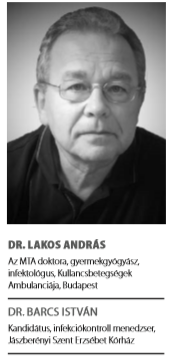 A bélrendszer mikrobiótája, ami véd a patogének túlszaporodása ellen, szabályozza a béltraktus hormonháztartását, a csontsűrűséget, forrást jelent a gazdaszervezet energia- és vitaminháztartásában, neurotranszmittereket termel, eltávolítja a béltraktusba kerülő mérgező anyagokat; bizonyosan fontos szerepet játszik a gazdaszervezet immunológiai érésében is.2 Szinte nincs olyan betegség, amit ne kötöttek volna össze a mikrobiommal: gyulladásos bélbetegségek, rák, diabetes, elhízás, atherosclerosis, autizmus, Alzheimer-kór, pszichiátriai kórképek, autoimmunitás, asztma, de a sor szinte a végtelenségig folytatható. A mikrobiom szerepét nyilvánvalóan alábecsültük a múltban, és kompenzatórikusan a jelenben ez vált az egyik legnépszerűbb kutatási területté. Számtalan kapcsolatot fedeztek fel a bélflóra és egyes (kór-) állapotok között, de az okozati összefüggések feltárása szinte minden területen csupán a jövő reménysége.Kritikus állapotokban a bélmikrobióta diverzitása csökken, az egészséget fenntartó kommenzalisták rovására a patogén baktériumok túlszaporodnak, invazívvá válhatnak. A szervezet általános gyengülésére a mikrobiom összehangoltan reagál, virulenciája fokozódik.3,4 Mivel a bélflóra felszínes megközelítésben a könnyen és kockázatok nélkül befolyásolható dolgok közé tartozhat, a piac ráharapott, és elárasztották az ebben érdekelt reklámok a médiát. „Gyorsabban akarsz futni, jobban aludni, tovább élni, vagy több barátra szert tenni? Erősítsd meg a bélflórádat! Számtalan, a mikrobiom javítását célzó terápia van már a piacon, de még több áll fejlesztés alatt: prebiotikumok, probiotikumok, posztbiotikumok, székelést segítő tabletták, de vannak a bőr egészségét szolgáló probiotikumok is, és a vaginális mikrobióta átültetéséről is lehet hallani. Túl ezen, fellelhetők a piacon olyan cégek, amelyek megvizsgálják az ügyfél bélflóráját, vagy akár a kutyájáét is, és az eredménytől függően személyre szabott diétás és életmódbeli tanácsokkal szolgálnak, többnyire étrend-kiegészítők értékesítésével egybekötve. Nem vagyunk messze attól, hogy okos WC-ket áruljanak, amelyek egy applikáción keresztül küldik majd el a laboratóriumokba a székletünk mikroba-összetételét. Becslések szerint a probiotikumpiac évente 20%-kal fog erősödni.”5Annak ellenére, hogy az emberi béltraktus a baktériumok által legjobban belakott tér, alig tudunk valamit ennek jellemzőiről. Az bizonyos, hogy a bélflórát jelentősen befolyásolják külső tényezők: az étrend, a higiénia, egyes gyógyszerek (nem csak antibiotikumok), az etnikum, a földrajzi régió, de leginkább a születés módja. Az újszülött bélflórája legalább felerészben az anyai hüvelyflórát másolja, amit aztán a környezet (beleértve a családtagokat) módosít.6 Az elsődleges bélflórának hosszú távú hatásai vannak. A császármetszéssel született csecsemők bélflórája a kórházi személyzettől ered, ebben a tejsavbaktériumok helyett a Staphylococcusok, Corynebacteriumok és Propionibacteriumok dominálnak. Úgy tűnik, a császármetszés növeli az autoimmun betegségek kockázatát, és ez vélhetően összefügg a bélflóra eltéréseivel.6 Az anyatejjel táplált csecsemők bélflórája jelentősen eltér a tápszeren nevelkedőkétől. Az élet kezdetén a bélflóra sokat változik, később azonban meglepően stabil, bár különböző behatásokra, betegségekre jelentős változásokkal reagál.7 Az 1990-es évekig a helyszínen fellelt székletminta mikrobiológiai összetételét a későbbi gyanúsítottéval összevetve az ujjlenyomathoz hasonlóan személyazonosításra is felhasználták.8 Az antibiotikumok hatása a bélflórára és a következmények Kézenfekvő, hogy az antibiotikumok befolyásolják a bélflórát, így e gyógyszertípus ez irányú hatásait sokat vizsgálták. Például az anya antibiotikum-kezelése akár jóval a terhesség előtt és után is, jelentősen növeli az utód asztmakockázatát.6 Hozzátartozik az igazsághoz, hogy a mikrobiom sérülését nemcsak antibiotikumok, hanem sok egyéb tényező is okozhatja, pl. parenterális táplálás, antacidok, gépi lélegeztetés, vazopresszorok, szedatívumok, valamint az emésztőrendszer működési zavarai.9 A bélflóra és az elhízásMár az 1950-es években felismerték az antibiotikumok hozamfokozó hatását, amit azóta is kihasználnak: a takarmányba kevert antibiotikumok hatására az állatok súlygyarapodása gyorsul, és ez a hatás nem függ össze az állatok egészségi állapotával, vagyis nem az infekciók megelőzése útján hatnak az antibiotikumok. A világ antibiotikum-felhasználásának jelentős része hozamfokozásra, és nem gyógyászati célokra fogy el. Pontos adatokhoz nem lehet jutni. Bár az utóbbi években az EU-ban és az USA-ban is betiltották az antibiotikumok hozamfokozásra történő felhasználását, a tiltás hatását képtelenség megítélni.Ternák Gábor közel 20 éve már felvetette, hogy az antibiotikumfogyasztás összefüggésben lehet az elhízásjárvánnyal.10 Arra is vannak hitelesnek tűnő adatok, hogy a prenatális antibiotikumexpozíció növeli a későbbi elhízás kockázatát. A kis súlyú újszülöttek gyarapodása erythromycin hatására fokozódott.11 A csecsemőkorban ismételten alkalmazott antibiotikumkezelés szignifikánsan növelte a súlygyarapodást.12 A Helicobacter pylori eradikációja végett adott antibiotikum kombináció is növelte a testsúlyt.13 Az antibiotikum adása sterilen tartott állatokban nem befolyásolta a súlygyarapodást, ez bizonyítja, hogy nem közvetlen antibiotikumhatásról, hanem a bélflórára gyakorolt hatásról lehet szó.14 Sokan igazolták, hogy az elhízottak és a soványak bélflórája jelentősen eltér egymástól, sőt a terhességi súlygyarapodás során is a kövérekéhez hasonlóan módosul a bélflóra,15 azonban az oksági kapcsolat iránya még kérdéses.Noha a bélflóra elhízáshoz kapcsolható elváltozásait rengetegen vizsgálták, és bár sokan – mások által ritkán reprodukált – kedvező eredményeket is közöltek, egybehangzó adatok hiányában ma sem vonható még le semmilyen következtetés arról, hogy pl. a probiotikumokkal befolyásolható-e ez az egyre gyakoribb népbetegség, az obezitás.16  A bélflóra és az infekciókA bélflóra egyik, ha nem a legfontosabb szerepe a fertőzésektől való védelem. A saját mikroflóra többnyire megvéd az idegen betolakodóktól az immunrendszerünk segítségével17 és azzal, hogy kitölti a rendelkezésére álló életteret. Ezáltal a kórokozók csak jelentősen nagyobb csíraszámban képesek a biológiai védelmet áttörni. A mikroflóra általában antibiotikumok okozta károsodása egyre nagyobb számban vezet Clostridioides difficile fertőzésekhez. Az antibiotikumrezisztens C. difficile okozta súlyos hasmenések kezelésének jelenleg ismert leghatékonyabb módja a székletátültetés.2,18,19 Jó ötletnek tűnt, hogy több tucat „probiotikus” mikroba standard keverékével pótolják a redukált normál flórát és így a székletátültetést, de a kezdeti sikereket20 később még az eredeti szerzőknek sem sikerült reprodukálniuk. Ennek valószínűleg az a magyarázata, hogy a probiotikum olyan, az emberhez nem adaptálódott, ártalmatlan baktérium vagy élesztőgomba, ami vendégmunkásként rövid ideig betölti a szabaddá vált ökológiai teret, majd távozik.A székletátültetés hasznának konkrét magyarázatával adós még a tudomány, de nyilvánvalónak látszik, hogy a mikrobiális diverzitás következtében megváltozó metabolikus környezetnek köszönhető a javulás és a fertőzés visszatérésének megelőzése. Az is nagyon valószínű, hogy a bélbaktériumaink egymással is harcolnak, hogy saját életterüket biztosítsák. Vagyis a székletátültetéssel egyben antimikrobás szereket termelő sejteket is juttatunk a szervezetbe, és ezek a szerek valószínűleg hatékonyabbak, mint a ma ismert antibiotikumok.21 Ugyanakkor a probiotikumok hatása roppant mérsékelt az antibiotikumkezelés okozta hasmenés megelőzésében. Tíz embert kell ahhoz kezelni, hogy egyikükben kedvező eredményű legyen a terápia.22 Ráadásul minél nagyobb esetszámú volt egy tanulmány, annál kevésbé találták hatásosnak az antibiotikum okozta hasmenés vagy a C. difficile fertőzés kivédésében.23 Kontrollcsoportos klinikai vizsgálatokban a sokféle betegségben kipróbált hagyományos probiotikumok csak mérsékelten voltak hatásosak.24  Probiotikumok Probiotikumnak minősített mikrobákat az egészséges emberek meghatározó hányada fogyaszt abban a tudatban, hogy ezzel megelőzhetők egyes betegségek és javítható az életminőség. A lakosság 10%-a fogyaszthat és az orvosok 60%-a rendel rendszeresen probiotikumokat. Ezeket az étrend-kiegészítőket azért fogyasztják a páciensek, hogy enyhítsenek a gyomor-bél-panaszaikon, erősítsék az immunrendszerüket, védelmet nyerjenek fertőzésekkel szemben, segítségével megelőzzenek egyes szív- és anyagcsere-betegségeket és kompenzálják az antibiotikum okozta dysbacteriosist.25 Mindezek az indikációk nélkülözik a tudományos bizonyítékokat, annak ellenére, hogy rengeteg közlemény jelent meg, amely a fenti előnyöket bizonygatja. Viszonylag csekély számú publikáció foglalkozik a mellékhatásokkal, de a megvizsgált 384 tanulmány nagyobb részében említés sem történik biztonságossági elemzésekről. Mindössze a tanulmányok 2%-ában közöltek mellékhatásokról olyan szintű adatokat, amilyeneket a gyógyszerek esetében elvárunk.26 Nem véletlen, hogy az egészségügyi hatóságok (European Food Safety Authority, US Food and Drug Administration) elutasították, hogy a probiotikumokat gyógyszerként törzskönyvezzék, és inkább csak étrend-kiegészítőként regisztrálják őket. Miközben hangsúlyozzák a biztonságosságukat, az egészségre gyakorolt kedvező hatásukat konkrét, reprodukálható adatokkal nem támasztják alá.25Amíg a gyógyszerek közvetlen előállítási költségeiről csak nagy vonalakban tudhatunk, mert a kutatás és az innováció, a technológiai fejlesztés akár több évtizedes folyamatáról alig van fogalmunk, a probiotikumok előállítási költsége a valódi gyógyszerekéhez képest elhanyagolható. Az összesen 5 g Saccharomyces boulardiit tartalmazó, probiotikumként forgalmazott Enterol kapszula ára 3229 Ft, ami 645800 Ft-ot jelent kilogrammonként.27 Amennyiben borászati fajélesztőt vásárolunk, akkor még a kis kiszerelésű (20 g-os) változatból is ennek negyvenedrészéért juthatunk hozzá a megfelelő alfajokhoz.28 Becslésünk szerint úgy általában a probiotikumok gyártása, értékesítése százszoros, vagy inkább ezerszeres haszonkulccsal történik. A borászati felhasználás során jelentős innováció és kutatás áll egy-egy termék mögött, a probiotikumok esetében lényegében csupán a promóció jelent költségeket. A kézirat szövegezése idején a „probiotic” szóra a Medline-ban 23 000 közlemény található. A valódi szám ennek sokszorosa lehet, hiszen a közlések, közlemények többsége nem lektorált, az orvosi adatbázisok számára láthatatlan szakfolyóiratokban, illetve a laikus médiában jelenik meg, többségük nélkülözi a tudományos megalapozottságot. Probiotikumkételyek Ahhoz képest, hogy mennyire elfogadott az orvosi és a laikus köztudatban a probiotikumok áldásos hatása, alig van adatunk, és azok is ellentmondásosak, hogy vajon ezek a mikrobák képesek-e egyáltalán megtelepedni a béltraktusban. A béltraktusban megtapadó és a székletben található mikrobák jelentősen eltérnek egymástól. A bélben életképes, mesterségesen adagolt probiotikus mikrobák állati és emberi modellben egyaránt mucosalis rezisztenciával találkoznak, vagyis az esetek nagy részében nem képesek megtapadni. Emberben egyénenként és a bentlakó mikrobáktól függően jelentős különbségek vannak a bevitt probiotikumok kolonizációs képességében, de ezek a különbségek eltűnnek, ha a széklet mikrobaflóráját vizsgáljuk. A probiotikumok csupán átmenetileg és egyénenként is csak jelentősen eltérő mértékben képesek befolyásolni a bélflórát.25 Állatkísérletben egy génsebészetileg manipulált Escherichia coli adagolásának elhagyása után annak anyagcsereterméke még 4 hétig kimutatható volt a béltraktusban, tehát valószínűleg ennyi időn át volt képes megtapadni a bevitt baktérium.29 A mikrobiom tartós és végzetes sérülését csakis a saját baktériumok pótlásával lehet helyrehozni. Az idegen eredetű probiotikus vendégmunkás baktérium nem marad meg tartósan a bélcsatornában.A terhesség 35. hetétől az anyának, majd az újszülöttnek még 6 hónapon át adagolt Lactobacillus rhamnosus jelentősen csökkentette az ekzema és az asztma kialakulását a későbbi életkorokban (11 éves korig végezték a követéses vizsgálatokat), míg a Bifidobacterium lactis hatástalan volt. Megjegyzendő, hogy a követések adatait összesen négy közleményben jelentették meg az évek során, folyamatosan csökkenő impakt faktorú lapokban. Az utolsó cikkben az szerepel, hogy még a gyermekekkel is aláíratták a beleegyező nyilatkozatokat...30Leggyakrabban gyermekek gastroenteritisét kezelik probiotikumokkal. Tekintélyes fórumokon publikált, nagy esetszámú, meggyőző tanulmányok szerint erre az indikációra a probiotikum hatástalan.31,32 Egy hazai fogyasztóvédelmi szervezet33 12 népszerű probiotikumot vizsgált meg. Háromból semmilyen mikrobát sem tudtak kimutatni, az egyik a címke szerint egyetlen baktériumfajt tartalmazna, a valóságban sokkal többet sikerült kitenyészteni. Bár a közismert reklám szerint antibiotikum szedése mellett is használhatók, ampicillinre és gentamicinre valamennyi kitenyésztett probiotikus mikroba érzékeny volt, öt készítmény pedig még sulfametoxazolra is.Igaz lehet, hogy egyes probiotikumok bizonyos antibiotikumokkal szemben rezisztensek, így teoretikusan fennáll a lehetősége, hogy rezisztenciagénjeiket átadják más bélbaktériumoknak, és ez súlyos biztonsági kockázatot jelent.34 Koszorúér-betegségben szenvedők bélflórájában a kontrollszemélyekéhez képest szignifikánsan nagyobb arányban találtak Lactobacillusokat, amelyek a probiotikumoknak is kedvelt komponensei. Persze nem tudjuk, miféle kapcsolat van a betegség és a bélflóra között, de rossz belegondolni, vajon kiderülne-e, és mennyi idő múlva, ha a mesterségesen bevitt tejsavbaktériumok coronaria-betegséget okoznának…35 Bár a probiotikumokat általában ártalmatlannak tartják, leírtak már általuk okozott májtályogot,36 szeptikus arthritist,37 valamint endocarditist,37,38 ami akár fatális kimenetelű is lehet.39 A probiotikumként népszerű élesztőgomba (Saccharomyces boulardii) legalább 13 esetben okozott véráramfertőzést.40 Ez utóbbi tanulmányból az is kiderül, hogy a probiotikumot tartalmazó csomag felnyitása után a környezet, beleértve a kórházi személyzetet, kontaminálódott, sőt a gombákat az egyszerű kézmosás sem távolította el. Probiotikus bacillusfajok által okozott szisztémás fertőzést (sepsist, cholangitist, bacteriaemiát) is többen közöltek, pl. Oggioni és mtsai.41 Nagy valószínűséggel a probiotikumok okozta szisztémás fertőzések ritkák, és többnyire károsodott immunitású egyéneket érintenek, azonban hangsúlyozni kell, hogy épp terápiás célból alkalmazzák ezeket a többnyire hatástalan kezeléseket, adott esetben súlyos, akár halálhoz vezető szövődményeket idézve elő. Akut pancreatitises betegek probiotikumkezelése megduplázta a halálozást!42 Immunológiailag károsodott, vénakatétert viselő betegek probiotikus kezelése kerülendő.22 Egy különleges mellékhatást is észleltek: az „agyi ködösség” – összevetve a kontrollokkal – szignifikánsan gyakrabban fordult elő a probiotikumot fogyasztók körében.43 Ez a tünetegyüttes többnyire átmeneti zavartságból, az ítélőképesség leromlásából, a rövid távú memória hiányából, a koncentrációképesség csökkenéséből áll. Korábban hasonló tüneteket, amelyekhez még elkent beszéd, egyensúlyzavar is társult, rövidbél-szindrómában észleltek. Haspuffadás, gázosodás a szénhidrát-intoleranciákban és kontaminált vékonybél-szindrómában is gyakori. Ezeknek a betegeknek metabolikus acidosisuk van, ami a szérumban emelkedett D-tejsav-szinttel jár. Jellemzően D-tejsav-acidosist a szénhidrátok emésztése okoz, amennyiben a lebontást Lactobacillusok és Bifidobacteriumok végzik. Kézenfekvő volt megvizsgálni a probiotikumként fogyasztott Lactobacillusok és Bifidobacteriumok ez irányú hatását, és a tanulmányban igen meggyőzően igazolták, hogy az „agyi köd” hátterében gyakran probiotikum fogyasztása áll.A számtalan ellentmondó információ és megkérdőjelezhető, a probiotikumok hasznát sugalló közlemény közül minőségével magasan kiemelkedik egy tanulmány, amely sokféle, egybehangzó eredményű elemzéssel bizonyítja, hogy probiotikum szedése az antibiotikumkezelések után nemcsak haszontalan, hanem kifejezetten káros.44 A meglepő megfigyelés magyarázata eléggé kézenfekvő: a gerincesek bélflórája az egyeddel együtt fejlődik, ezt tartósan megváltoztatni pl. egy antibiotikumkezeléssel nagyon nehéz. Befolyásolni lehet, de az eredeti bélflóra előbb-utóbb általában helyreáll. Mivel a bennünk lakó mikrobák egymással is versengenek, az antibiotikum által meggyengített bélflóra helyére beküldött idegen mikrobák végül a saját bélflóránk ellen harcolnak, és annak visszatelepülését gátolják. Vagyis pont ellentétes hatást érünk el a probiotikumokkal, mint amit szeretnénk. Ennek a tanulmánynak a másik fontos megállapítása, hogy a saját bélflóránkkal lehet a legjobban meggyorsítani a „normál” bélflóra visszatelepülését. Vagyis a bélflóránk helyreállítása érdekében az antibiotikumkezelés előtt levett székletünket kellene visszatelepíteni (autológ székletátültetés). E tanulmány eredményeinek kézenfekvő felhasználása lehetne, ha a kórházba, különösen intenzív osztályra kerülő, nagy kockázatú (pl. idős) betegektől, akik előbb-utóbb bizonyára antibiotikumkezelésben fognak részesülni, a kórházi felvételt követően székletmintát vennének, azt liofilizálva megőriznék, és az antibiotikumkezelés után visszatelepítenék. Ezzel roppant nagy valószínűséggel meg lehetne előzni a gyakran életveszélyes vagy épp halált okozó C. difficile fertőzéseket. Az autológ székletátültetés kockázata és költsége eltörpülne az ismételt, kombinált, drága antibiotikumkezelések mellett, amelyekkel a C. difficilét próbálnánk kiirtani. Az autológ székletátültetés költsége (beleértve a feleslegesen eltett liofilizált székletek anyagi vonzatát) és kockázata is sokkal kisebb, mint a heterológ székletátültetésé, és a kezelés sikeresebb is lehetne.Közleményünkben nem állítjuk, hogy a probiotikumok egyértelműen egészségkárosító hatásúak lennének, ahogy az sem állítható, hogy az egészség megőrzésében vagy helyreállításában nélkülözhetetlenek. Célunk az volt, hogy kételyeket ébresszünk egy ellenőrzés nélkül, üzleti célokból forgalmazott terméktípussal szemben. A bizonyított mellékhatások miatt, a tudományos információk ismertetésével az orvosok és a laikusok felvilágosítását kellene rendszeressé tenni, hogy kompenzáljuk az üzleti célú marketinget. Levelezési cím: alakos@t-online.hu  A szerzők munkahelye:DR. LAKOS ANDRÁS,1  DR. BARCS ISTVÁN21Az MTA doktora, gyermekgyógyász, infektológus, Kullancsbetegségek Ambulanciája, Budapest, 2Kandidátus, infekciókontroll menedzser, Jászberényi Szent Erzsébet Kórház Irodalom:1. Wischmeyer PE, McDonald D, Knight R. Role of the microbiome, probiotics, and “dysbiosis therapy” in critical illness. Curr Opin Crit Care 2016;22:347–3532. Lynch SV, Pedersen O. The Human Intestinal Microbiome in Health and Disease. N Engl J Med 2016;375:2369–23793. McDonald D, Ackermann G, Khailova L, et al. Extreme dysbiosis of the microbiome in critical illness. mSphere 2016;1:e00199-164. Alagna L, Bandera A, Patruno A, et al. Microbiota in ICU, not only a gut problem. Intensive Care Med 2019;45:733–7375. Hype or hope? Editorial. Nat Rev Microbiol 2019;17:7176. Lizumi T, Battaglia T, Ruiz V, et al. Gut microbiome and antibiotics. Arch Med Res 2017;48:727–7347. Aleman FDD, Valenzano DR. Microbiome evolution during host aging. PLoS Pathog 2019;15:e10077278. Pászti J, Czirók É. Személyes közlés9. Jacobs MC, Haak BW, Hugenholtz F, et al. Gut microbiota and host defense in critical illness. Curr Opin Crit Care 2017;23:257–26310. Ternák G. Antibiotics may act as growth/obesity promoters in humans as an inadvertent result of antibiotic pollution? Med Hypotheses 2005;64:14–1611. Ng YY, Su PH, Chen JY. Efficacy of intermediate-dose oral erythromycin on very low birth weight infants with feeding intolerance. Pediatr Neonatol 2012;53:34–4012. Dawson-Hahn EE, Rhee KE. The association between antibiotics in the first year of life and child growth trajectory. BMC Pediatr 2019;19:2313. Lane JA, Murray LJ, Harvey IM, et al. Randomised clinical trial: Helicobacter pylori eradication is associated with a significantly increased body mass index in a placebo-controlled study. Aliment Pharmacol Ther 2011;33:922–92914. Rabot S, Membrez M, Bruneau A, et al. Germ-free C57BL/6J mice are resistant to high-fat-diet-induced insulin resistance and have altered cholesterol metabolism. FASEB J 2010;24:4948–495915. Muscogiuri G, Cantone E, Cassarano S, et al. Gut microbiota: a new path to treat obesity. Int J Obes Suppl 2019;9:10–1916. Abenavoli L, Scarpellini E, Colica C, et al. Gut Microbiota and Obesity: A Role for Probiotics. Nutrients 2019;11:E269017. Buffie CG, Pamer EG. Microbiota-mediated colonization resistance against intestinal pathogens. Nat Rev Immunol 2013;13:790–80118. Gianotti RJ, Moss AC. Fecal microbiota transplantation: From Clostridium difficile to inflammatory bowel disease. Gastroenterol Hepatol (NY). 2017;13:209–21319. Hvas CL, Jørgensen SMD, Jørgensen SP, et al. Fecal microbiota transplantation is superior to fidaxomicin for treatment of recurrent Clostridium difficile infection. Gastroenterology 2019;156:1324–133220. Petrof EO, Gloor GB, Vanner SJ, et al. Stool substitute transplant therapy for the eradication of Clostridium difficile infection: “RePOOPulating” the gut. Microbiome 2013;1:321. Garcia-Gutierrez E, Mayer MJ, Cotter PD, et al. Gut microbiota as a source of novel antimicrobials. Gut Microbes 2019;10:1–2122. Goldenberg JZ, Lytvyn L, Steurich J, et al. Probiotics for the prevention of pediatric antibiotic-associated diarrhea. Cochrane Database Syst Rev 2015;12:CD00482723. Issa I, Moucari R. Probiotics for antibiotic-associated diarrhea: Do we have a verdict? World J Gastroent 2014;20:17788–1779524. Gerritsen J, Smidt H, Rijkers GT, et al. Intestinal microbiota in human health and disease: the impact of probiotics. Genes Nutr 2011;6:209–24025. Zmora N, Zilberman-Schapira G, Suez J, et al. Personalized gut mucosal colonization resistance to empiric probiotics is associated with unique host and microbiome features. Cell 2018;174:1388–140526. Bafeta A, Koh M, Riveros C, et al. Reporting in randomized controlled trials of interventions aimed at modifying microbiota: A systematic review. Ann Intern Med 2018;169:240–24727. Házipatika: https://www.hazipatika.com/ gyogyszerkereso/termek/enterol_250_mg_kemny_kapszula/13642 [letöltve 2019. január 1-jén]28. Árgép: https://www.argep.hu/main.aspx?suche= uvaferm [letöltve 2019. január 6-án]29. Chen Z, Guo L, Zhang Y, et al. Incorporation of therapeutically modified bacteria into gut microbiota inhibits obesity. J Clin Invest 2014;124(8):3391–340630. Wickens K, Barthow C, Mitchell EA, et al. Effects of Lactobacillus rhamnosus HN001 in early life on the cumulative prevalence of allergic disease to 11 years. Pediatr Allergy Immunol 2018;29:808–81431. Freedman SB, Williamson-Urquhart S, Farion KJ, et al. Multicenter trial of a combination probiotic for children with gastroenteritis. N Engl J Med 2018;379:2015–202632. Schnadower D, Tarr PI, Casper TC, et al. Lactobacillus rhamnosus GG versus placebo for acute gastroenteritis in children. N Engl J Med 2018;379:2002–201433. https://www.blikk.hu/eletmod/egeszseg/mar-a-jo-bakteriumokban-sem-bizhatunk/c9h673h [letöltve 2020. január 7-én]34. Gueimonde M, Sánchez B, G de Los Reyes-Gavilán C, et al. Antibiotic resistance in probiotic bacteria. Front Microbiol 2013;4:20235. Jin M, Qian Z, Yin J, et al. The role of intestinal microbiota in cardiovascular disease. J Cell Mol Med 2019;23: 2343–235036. Rautio M, Jousimies-Somer H, Kauma H, et al. Liver abscess due to a Lactobacillus rhamnosus strain indistinguishable from L. rhamnosus strain GG. Clin Infect Dis 1999;28:1159–116037. Presterl E, Kneifel W, Mayer HK, et al. Endocarditis by Lactobacillus rhamnosus due to yogurt ingestion? Scand J Infect Dis 2001;33:710–71438. Mackay AD, Taylor MB, Kibbler CC, et al. Lactobacillus endocarditis caused by a probiotic organism. Clin Microbiol Infect 1999;5:290–29239. Naqvi SSB, Nagendra V, Hofmeyr A. Probiotic related Lactobacillus rhamnosus endocarditis in a patient with liver cirrhosis. IDCases 2018;13:e0043940. Hennequin C, Kauffmann-Lacroix C, Jobert A, et al. Possible role of catheters in Saccharomyces boulardii fungemia. Eur J Clin Microbiol Infect Dis 2000;19:16–2041. Oggioni MR, Pozzi G, Valensin PE, et al. Recurrent septicemia in an immunocompromised patient due to probiotic strains of Bacillus subtilis. J Clin Microbiol 1998;36:325–32642. Besselink MG, van Santvoort HC, Buskens E, et al. Probiotic prophylaxis in predicted severe acute pancreatitis: a randomised, double-blind, placebo-controlled trial. Lancet 2008;371:651–65943. Rao SSC, Rehman A, Yu S, et al. Brain fogginess, gas and bloating: a link between SIBO, probiotics and metabolic acidosis. Clin Transl Gastroenterol 2018;9:16244. Suez J, Zmora N, Zilberman-Schapira G, et al. Post-antibiotic gut mucosal microbiome reconstitution is impaired by probiotics and improved by autologous FMT. Cell 2018;174:1406–1423 nDr. Lakos András, Az MTA doktora, gyermekgyógyász, infektológus, Kullancsbetegségek Ambulanciája, Budapest

Dr. Barcs István, Kandidátus, infekciókontroll menedzser, Jászberényi Szent Erzsébet Kórház
